Application Form	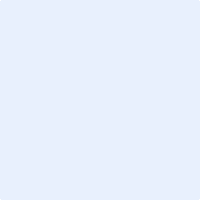 SwissSkills Hotel Reception 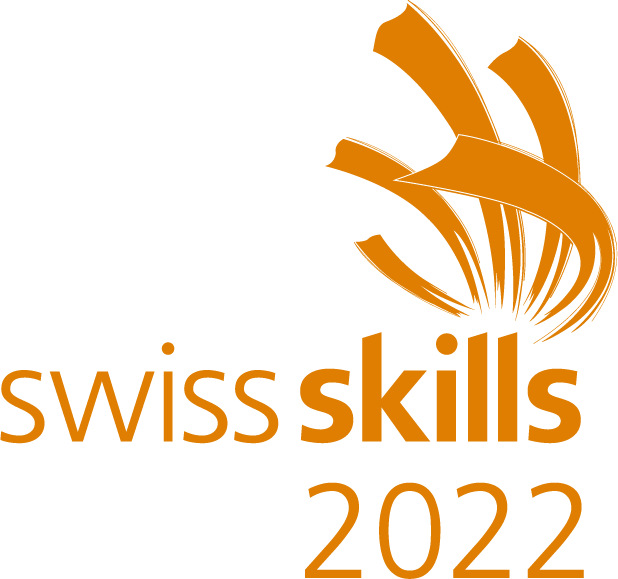 Application deadline: 31 January 2022This application will only be accepted and processed if the following documents have been included: Application form filled out completely and correctly incl. (colour) photoCurriculum vitae (CV)Copy of Swiss Certificate of Competence (EFZ/CFC/AFC) incl. marks or recommendation by teacher if certificate of competence has not yet been issued2 references who are able to assess professional qualifications and social skillsMotivation video, max. 2 minutes in English containing the following: Name, “I want to take part in the SwissSkills Hotel Reception competition because…” (high quality video, landscape format, please pay attention to lighting, background, audio quality, background noise), format: MP4 or MOVPlease send your application and video by 30 November 2021 to:Hotel & Gastro formation SchweizJean Claude Schmocker, Eichistr. 20, Postfach 362, 6353 Weggis LUjc.schmocker@hotelgastro.chI hereby confirm that I have read and understood the competition rules: Place and date	Candidate’s signatureFirst NameLast NameAddressAddressPhone NumberMobileEmail AddressDate of birthPlace of birthMother tongue	 superior   advanced  intermediate	 noviceLanguage Skills	English					German					French					Italian					 superior   advanced  intermediate	 noviceLanguage Skills	English					German					French					Italian				Profession(Previous) Vocational College Apprenticeship workplace incl. addressApprenticeship workplace incl. addressCurrent employerContact person    Address                 Phone number    Email address     Current employerContact person    Address                 Phone number    Email address     